RESUMEVISAKH.224677@2freemail.com 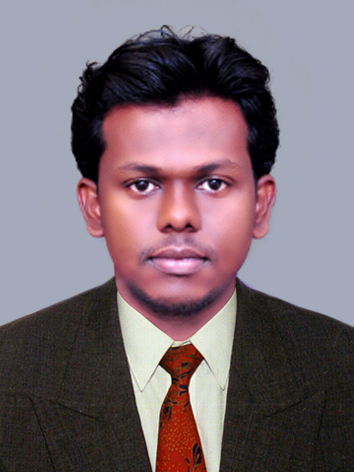 			            VISAKH			ObjectiveTo get associated with a progressive organization, sharpen my technical skill, best myself to fit into an organization and achieve personal and organizational goals.    Educational QualificationsExperienceWorking as a Customer Support Engineer in MBG (Machine Business Group) Division of Gmmco Ltd. for the past Four and Half Years.Company Profile Gmmco Ltd. is dealer of CATERPILLAR products in IndiaIt is a Six Sigma CompanyIt is a part of CK Brila Group of companiesWorked as service engineer in INDIATECHS Ltd, Dealer of JCB in Kerala, from August 2008 to September 2010, total two yearsCareer skillsTrouble shooting of hydraulic equipmentsAble to understand schematic diagrams of hydraulic circuitsAble to understand electrical diagrams of the machinesA good team player.Able to deliver under pressure and meet strict deadlines.                             Good communication skills.Computer skills.Willingness to learn.Ability to work in adverse environments.Hands on experience in Hydraulic Excavators, Backhoe Loader, Wheel Loaders Compactor, Skid steer loaders, etcDuties and ResponsibilitiesGmmco Ltd.Parts Inventory Control, Billing, arranging parts from Head office & other stores & Factory and Service related works.Customer handling and undertaking preventive, scheduled maintenance and attending break downs.Undertaking warranty activities, Conducting service campaigns and other demos for promotional purposesTechnical Auditing of machines (TA1 And TA2)Handling office activities & sending reports for parts. Branch activities (Online Billing, Accounts & Service through DBS (Dealer Business System)-  U.S.A) with V-Sat. Attending Customers calls for Service, Parts & assigning Customer calls for Service.Managing and handling service in three territories.Training Acquired     TRAINING ATTENDED FROM CATERPILLARLevel  1 CertificationLevel  2 CertificationLevel  3 CertificationPRODUCT TRAING 6 DAYS         ONE MONTH TRAININGHYDRAULICSELECTRICALENGINETRANSMISSIONCAT TRANSMISSION TRAING FROM  AVTEC Limited                        Trainings attended from JCBBasic training for earth moving equipments basic hydraulic training CMT TRAINING FROM JCBComputer ExposureWindows 98,XPMS office InternetPersonal ProfileAge				:26Sex				:MaleDeclarationI hereby declare that the above mentioned details are true to the best of my knowledge and belief.CourseInstitutionBoard/UniversityYear of passingDIPLOMAGovt. Polytechnic College, AttingalTechnical Education2008PLUS TWOGovt: VHSS PirappancodeHigher secondary education2005S.S.L.CGovt: VHSS PirappancodeBoard of public examination2003DIPLOMASAIMAT2008